
The ARSC Education & Training Committee presentsAll Things Digital: Managing Digital Audio CollectionsWednesday, May 14, 20149:00 a.m.–5:00 p.m.Sheraton Chapel Hill Hotel, Paris RoomOne Europa Drive, Chapel Hill, NC This day-long workshop will bring together professionals from a variety of backgrounds to discuss the management of file-based audio collections, digitized and born digital.  Scheduled presenters include Konrad Strauss, Indiana University; Chris Lacinak and Rebecca Chandler, AudioVisual Preservation Solutions; Isaiah Beard, Digital Data Curator,  Rutgers, State University of New Jersey; Jason Evans Groth,  North Carolina State University; Jill Sexton, and Meg Tuomala, UNC Chapel Hill Libraries.  Our speakers will look at different aspects of digital collections including digital curation, collecting born digital recordings, ingest, access, delivery, cost issues and funding, best formats for storage, and prioritizing and migration strategies for future storage.ARSC is once again offering its pre-conference workshop in a live streaming online version for those who are unable to attend the conference in person in Chapel Hill. Our sponsor, Mediasite by Sonic Foundry, will provide an interactive video webcast.  An archived version will also be made available to all registrants for a limited time. For Mediasite viewing requirements information, please see https://support.sonicfoundry.com/Knowledge/Article/000003279 .The workshop is approved for 5 Archival Recertification Credits through the Academy of Certified Archivists. Please contact the Academy of Certified Archivists for more information.In-Person Workshop registration fees:			Early Registration (by April 22)	  	          Late Registration (after April 22)	      ARSC Members					$75				$85Non-members					$85				$100Students					$40				$45	Online Workshop registration fees:	ARSC Members					$50Non-members					$75Students					$35ARSC member Institution (up to 4 people)	$150Non-member Institution			$225Check-in will begin at 8:30 a.m.   Please note: although the workshop is conducted and sponsored by ARSC, it is not part of the actual conference.  Register for the on-site workshop using the conference registration form; register for the online workshop using the workshop webcast form.For additional information, please contact: Karen Fishman: kfishman@loc.gov ; 202-707-5856  OR Aaron Bittel: ambittel@arts.ucla.edu ; 310-825-1695SPONSORED BY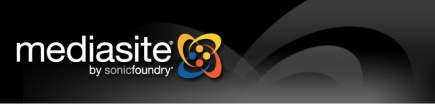 